2. pielikumsTEHNISKĀ SPECIFIKĀCIJA“Mēbeļu piegāde Daugavpils Tehnoloģiju vidusskolas-liceja vajadzībām”Iepirkuma identifikācijas DTVL2024/3NVispārīgās prasības1. Cenā jāiekļauj izmēru un konstrukcijas precizēšana, krāsu saskaņošana, izgatavošana, piegāde un montāža.2. Obligātās prasības:2.1. mēbelēs nav iebūvētas lietotas vai atjaunotas detaļas;2.2. mēbeles nav atradušās lietošanā vai demonstrācijā;2.3. mēbelēm jābūt izgatavotām no kvalitatīva un veselībai nekaitīga materiāla, proti, koksnes, plastmasas un metāla detaļu virsmu pārklājuminedrīkst saturēt:▪ bīstamās vielas, kuras atbilstoši Eiropas Parlamenta un Padomes Regulai (EK) Nr. 1272/2008 ( 2008. gada 16. decembris) par vielu unmaisījumu klasificēšanu, marķēšanu un iepakošanu un ar ko groza un atceļ Direktīvas 67/548/EEK un 1999/45/EK un groza Regulu (EK)Nr. 1907/2006 (Dokuments attiecas uz EEZ) ir kancerogēnas, reproduktīvās sistēmas bojātājas, mutagēnas, toksiskas, alerģiskas ieelpojotvai bīstamas videi;▪ halogēnorganiskos liesmu novērsējus, ftalātus, aziridīnamīdus, poliaziridīnamīdus vai svinu, kadmiju, hromu, dzīvsudrabu un tosavienojumus;▪ gaistošos organiskos savienojumus, ja to īpatsvars pārsniedz 5% pārklājuma masas, kā arī Mēbeļu virsmai jābūt viegli tīrāmai;2.4. mēbeles atbilst Latvijas Republikā spēkā esošo saistošo normatīvo aktu prasībām;2.5. stiprinājumu furnitūrai jābūt vizuāli nepamanāmai un jānodrošina mehānisko slodžu izturība.3. Ne vēlāk kā 3 (trīs) darba dienas pirms Mēbeļu piegādes, Piegādātājam ir pienākums saskaņot ar Pasūtītāja kontaktpersonu Mēbeļu piegādes laiku un dienu.4. Piegādātājam nepieciešamības gadījumā ar Pasūtītāja norīkotu kontaktpersonu jāprecizē un jāsaskaņo (norādītajā adresē) Mēbeļu konstrukcija, izmērs un krāsa.5. Pasūtītājs, saņemot Mēbeles, veic to pārbaudi, atbilstību tehniskās specifikācijas prasībām. Ja pārbaudes laikā Pasūtītājs konstatē, ka ir piegādāta nekvalitatīvas Mēbeles, tad Piegādātājs minētās Mēbeles apmaina 10 (desmit) dienu laikā no šī fakta konstatēšanas brīža.6. Piegādātājs veic Mēbeļu piegādi ar savu darbaspēku un transportu, kā arī nepieciešamības gadījumā veic montāžu, uzstāda Mēbeles Pasūtītāja norādītajā vietā. Transportēšanas laikā Mēbelēm jābūt iepakotām, pasargājot tās no defektu rašanās.7. Atbildība par Mēbeļu bojājumu vai bojāeju pāriet Pasūtītajam ar brīdi, kad tās ir piegādātas un nodotas Pasūtītājam (parakstīts akts par preces nodošanu Pasūtītājam).8. Jānodrošina Mēbelēm garantijas laiks vismaz 60 mēneši. Piedāvātajā garantijas laikā Piegādātājam jānovērš Mēbeļu jebkura veida ražošanas un montāžas defekti par saviem līdzekļiem piecu darba dienu laikā no pretenzijas saņemšanas dienas. Garantijas laikā konstatēto defektu novēršana, Mēbeļu transportēšana no/uz Pasūtītāja telpām Piegādātājam jāveic par saviem līdzekļiem. Ja garantijas laikā Mēbeles tiek remontētas vairāk nekā 2 (divas) reizes, pasūtītāja pilnvarotajai personai ir tiesības pieprasīt remontēto Mēbeļu nomaiņu pret jaunām Mēbelēm.
9. Piegādātājs apņemas Pasūtītāja darbiniekiem vai Pasūtītāja noteiktajām kontaktpersonām sniegt bezmaksas konsultācijas garantijas laikā par jautājumiem, kas saistīti ar Mēbeļu ekspluatāciju, pa telefonu vai e-pastu.
10. 2 (divu) mēnešu laikā no līguma spēkā stāšanās dienas jāpiegādā tehniskajā specifikācijā norādītās Mēbeles.11. Pēc pasūtītāja  pieprasījuma nedēļas laikā iegādāties mēbeļu paraugu.
Sagatavoja: direktores vietniece a/s darbā Anna RutčenkoNr. p. k.Preces nosaukumsPreces aprakstsSkaitsAttēls/SkiceCena ar PVN, EUR1.Semināru galds Klik semināru galds.Galda virsma 1200x600 mm. Gaiši pelēka laminēta 25 mm bieza kokskaidu plātne. Malas pa perimetru apstrādātas ar 2 mm  lāzermalu identiskā tonī kā galda virsma. Galda augstums 730 mm.Tērauda kājas hromētas.Galda virsma balstās uz 4 kājām, kas pāros savienotas U formā. Galda kāju forma apaļa - diametrs 35 mm. Galdu kāju savienojušais elements 528 mm garumā un 35 mm biezs. Savienojošās detaļas abos galos 36 mm diametrā gredzeni, kuros ir iestiprinātas kājas. Zem galda virsmas metāla profils papildus izturībai.16 gab.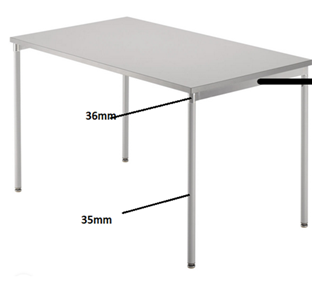 2.Skolotāju galdsKlik semināru galds.Galda virsma 1200x600 mm. Gaiši pelēka laminēta 25 mm bieza kokskaidu plātne. Malas pa perimetru apstrādātas ar 2 mm  lāzermalu identiskā tonī kā galda virsma. Galda augstums 730 mm.Tērauda kājas hromētas.Galda virsma balstās uz 4 kājām, kas pāros savienotas U formā. Galda kāju forma apaļa - diametrs 35 mm. Galdu kāju savienojušais elements 528 mm garumā un 35 mm biezs. Savienojošās detaļas abos galos 36 mm diametrā gredzeni, kuros ir iestiprinātas kājas. Zem galda virsmas metāla profils papildus izturībai.Metāla nosegpanelis, izgatavots no perforētasmetāla loksnes. Izmērs 1200x470 mm. Krāsa – gaiši pelēka.Zem galda virsmas stiprināma atvilktnesīklietām.  Aprīkots ar izņemamu plastmasasnodalījumu sīklietām. Krāsa: pelēka. Izmērs: 870x260 mm.Sistēmbloka turētājs - stiprināms zem galdavirsmas. Procesors tiek stiprināts siksnās -paredzēts gan vertikālu, gan horizontālu procesoru uzglabāšanai.1 gab.